WHEEL of “TELL us WHO you ARE!!!!!!!!!!!!!!”Take a few minutes to think about possible answers to all the questions:  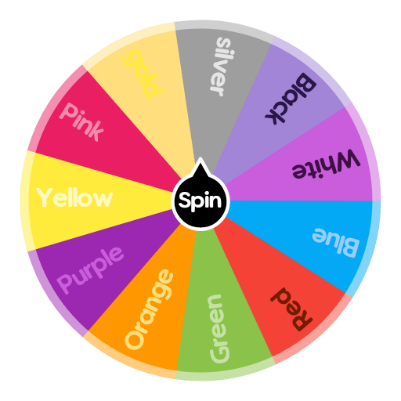 Red: What fictional place would you most like to go?Books, movies, video games, nothing is off-limits. The fictional world is their oyster.Yellow:What is the best gift you have ever received?Green:What is your favourite book, movie, or song - one that you could actually quote a line from… Why is it your favourite?Purple: If you could magically play a musical instrument tomorrow, which instrument would it be and why? Blue:If you woke up as (name any famous personality or fictional character, dead or alive), what is the first thing you would do?Orange:Two truths and Lie! Can you guess the lie? 